INDIANA AEROSPACE UNIVERSITY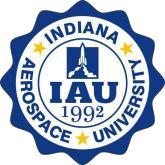 IAU Town Center Basak, Kagudoy Rd., Lapu-Lapu CityBACHELOR OF SCIENCE IN AVIATION TECHNOLOGY MAJOR IN FLYINGFor First Year, Revised 2023. Academic Year 2023-2024SummaryMandatory number of flight hours before proceeding to any 3rd year major subjects is 40 hours in preparation for CAAP minimum Private Pilot License requirement.Mandatory number of flight hours before proceeding to any 4th year major subjects is 12 hours Cessna 172 time  in preparation for CAAP minimum  additional rating requirements.Mandatory number of flight hours before proceeding to any 4th year 2nd sem major subjects is 25 hours Cessna 172 instrument time in preparation for CAAP minimum Commercial Pilot and Instrument Rating requirements.Mandatory number of Flight hours for graduation is an accumulated flight time of 190 hours, of which 127 hours in Cessna 150, 48 hours in Cessna 172, 15 hours in Piper Aztec, and minimum 25 hours flight simulator.  Total Flying Time is required for CAAP Commercial Pilot License, Multi-Engine Rating, and Instrument Rating application.FIRST YEARFIRST YEARFIRST SEMESTERSECOND SEMESTERSubcodesDescriptive TitlesLecLabUnitsPre ReqSubcodesDescriptive TitlesLecLabUnitsPre ReqGen Ed 1  Contemporary World303NA    Gen Ed 3  Reading in Philippines History303NADraw 100Engineering Drawing 1303NAMath 100College Algebra303NADraw 120Engineering Drawing 2303Draw 100Gen Ed 2Understanding the self303NAMath 110Plane and Spherical Trigonometry303Math 100Math PlusBasic Math303NAMath 120Analytic and Solid Geometry303Math 100Eng PlusBasic English303NAGen Ed 4Purposive Communication303NAATF 111Theory of Flight303NAATF 121Basic Weight & Balance303ATF 111ATF 112Basic Aircraft Instruments303NAATF 122CAR/Emergency Procedures303ATF 113ATF 113ATC Procedures/Radio Comms303NAATF 123A/C Powerplant (Recip Engines)334ATF 112CF 1The Commandments & Morals101NACF 2The Creed101CF 1PATHFIT1   Physical Activities Towards Health and Fitness202NAPATHFIT2    Exercise Based-Fitness Activities202PATHFIT1NSTP 1Civil Welfare Training Program 1303NANSTP 2Civil Welfare Training Program 2303NSTP 13303330331SECOND YEARSECOND YEARFIRST SEMESTERSECOND SEMESTERSubcodesDescriptive TitlesLecLabUnitsPre ReqSubcodesDescriptive TitlesLecLabUnitsPre ReqGen Ed 5  Mathematics in the Modern World303NAGen Ed 8  Environmental Science303NAGen Ed 6  Science Techonology and Society303NA   Gen Ed 9  Entrepreneurial Mind303NAGen Ed 7  Ethics303NAGen Ed 10  Great Books303NAPhys 210  Mechanics and Heat334Math 120Math 220  Integral Calculus404Math 211ATF 211A/C Performance 303ATF 121Phys 220  Sound, Light, Elec. & Mag.334Phys 210ATF 212Aviation Meteorology404NAATF 221Flight Computer & Flight Plan404ATF 211ATF 222Radio Navigation303ATF 112Math 210Statistics303Math PlusATF 223Human Factors with CRM404ATF 211CF 3  The Sacraments101CF 2CF 4Bible Study101CF 3Math 211Differential Calculus404Math 120PATHFIT 4  Sports Coaching and Sports Officiating202PATHFIT3PATHFIT3Sports and Management Program   2     0     2PATHFIT23033129330THIRD YEARTHIRD YEARFIRST SEMESTERSECOND SEMESTERSubcodesDescriptive TitlesLecLabUnitsPre ReqSubcodesDescriptive TitlesLecLabUnitsPre ReqGen Ed 11  Art Appreciation303NAGen Ed 12  Life and Works of Rizal303NAMech 310Engineering Mechanics505Phys 220ATF 320Fundamentals of Aerodynamics303ATF 211Mech 311Thermodynamics303Phys 220ATF 321   IFR Charts and Proc.404ATF 222ATF 322  Principles of Instrument Flight303ATF 112ATF 311A/C Propellers22ATF 123ATF 312A/C Fuels and Lubricants303ATF 123   ATF 323A/C Materials, Const & Repairs (Non- Metals)264Draw 120ATF 313Advance ATC Flight Environment303ATF 113ATF 324  Turbine Systems334ATF 311Research 1Thesis Writing 1302Math 2102202218921FOURTH YEARFOURTH YEAR                                     FIRST SEMESTER                                   SECOND SEMESTERSubcodesDescriptive TitlesLecLabUnits Pre ReqUnits Pre ReqSubcodesDescriptive TitlesLecLabUnits  Pre ReqATF 410A/C Systems202ATF 324ATF 411Multi Engine Concepts303ATF 321ATF 421A/C Electrical System (AC-DC)233ATF 410ATF 412Pilot Instructor Ratings 1404ATF 321ATF 422Pilot Instructor Rating 2404ATF 412ATF 413IFR Flight Consideration404ATF 321637ATF 414A/C Materials, Const & Repairs (Metals)264DRAW 12015617First Year33+31=64 UnitsSecond Year30+31= 61 UnitsThird Year22+21=43 UnitsFourth Year17+7= 24 UnitsTotal192 Units